Ålands lagtings beslut om antagande avFörsta tillägg till budgeten för år 2021	Efter att förslag inkommit från landskapsregeringen har lagtinget antagit nedanstående första tillägg till Ålands budget för år 2021: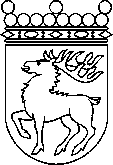 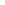 Ålands lagtingBESLUT LTB 72/2021BESLUT LTB 72/2021DatumÄrende2021-03-29BF03/2020-2021AnslagInkomster tb 2021 tb 2021VERKSAMHETAvdelning 4400Social- och miljöavdelningens förvaltningsområde-166 000140 000400Allmän förvaltning-166 000140 00040010Social- och miljöavdelningens allmänna förvaltning, 
verksamhet-166 000140 000Avdelning 5500Utbildnings- och kulturavdelningens förvaltningsområde00540Ålands museum0054000Ålands museum0080-88Myndigheter samt fristående enheter-195 0000840Ålands hälso- och sjukvård-10 000084000Ålands hälso- och sjukvård, verksamhet-10 0000871Rederiverksamhet-185 000087100Rederienheten, verksamhet (R)-185 0000Verksamhet sammanlagt-361 000140 000ÖVERFÖRINGARAvdelning 5500Utbildnings- och kulturavdelningens förvaltningsområde-70 0000502Studiestöd-70 000050200Studiestöd (F)-70 0000Avdelning 6600Näringsavdelningens förvaltningsområde-300 0000610Näringslivets främjande-300 000061000Näringslivets främjande (R)-300 0000Avdelning 7700Infrastrukturavdelningens förvaltningsområde00747Övrig trafik0074700Understöd för övrig trafik00Överföringar sammanlagt-370 000089SKATTEFINANSIERING, FINANSIELLA POSTER OCH RESULTATRÄKNINGSPOSTER890Skatter och avgifter av skattenatur, inkomster av lånoch finansiella poster0707 000890Skatter och inkomster av skattenatur0707 00089000Skatter och inkomster av skattenatur0707 000892Finansiella poster0089230Landskapets fastighetsverk00Skattefinansiering, finansiella poster och resultaträkningsposter sammanlagt0707 000Anslag och inkomster totalt ovanstående-731 000847 000	Mariehamn den 29 mars 2021	Mariehamn den 29 mars 2021Bert HäggblomtalmanBert HäggblomtalmanKatrin SjögrenvicetalmanRoger Nordlundvicetalman